108/21109/21110/21Mineral Titles Act 2010NOTICE OF LAND CEASING TO BE A MINERAL TITLE AREAMineral Titles Act 2010NOTICE OF LAND CEASING TO BE A MINERAL TITLE AREATitle Type and Number:Extractive Mineral Exploration Licence 31969Area Ceased on:22 April 2021Area:3 Blocks, 2.30 km²Locality:KOOLPINYAHName of Applicant(s)/Holder(s):100% MOUSELLIS & SONS PTY. LTD. [ACN. 009 654 791]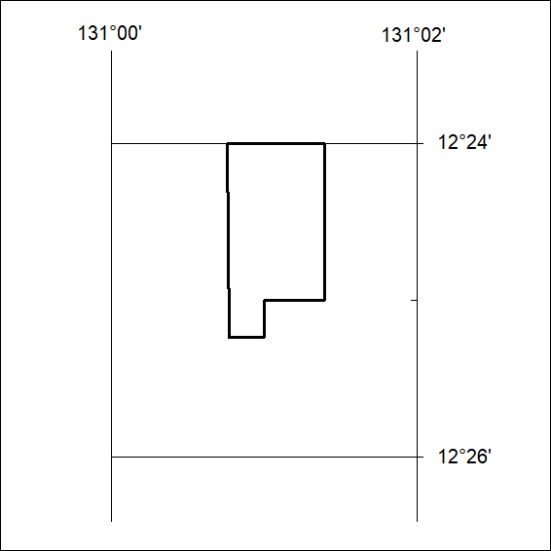 Mineral Titles Act 2010NOTICE OF LAND CEASING TO BE A MINERAL TITLE AREAMineral Titles Act 2010NOTICE OF LAND CEASING TO BE A MINERAL TITLE AREATitle Type and Number:Extractive Mineral Exploration Licence 31970Area Ceased on:22 April 2021Area:2 Blocks, .66 km²Locality:KOOLPINYAHName of Applicant(s)/Holder(s):100% MOUSELLIS & SONS PTY. LTD. [ACN. 009 654 791]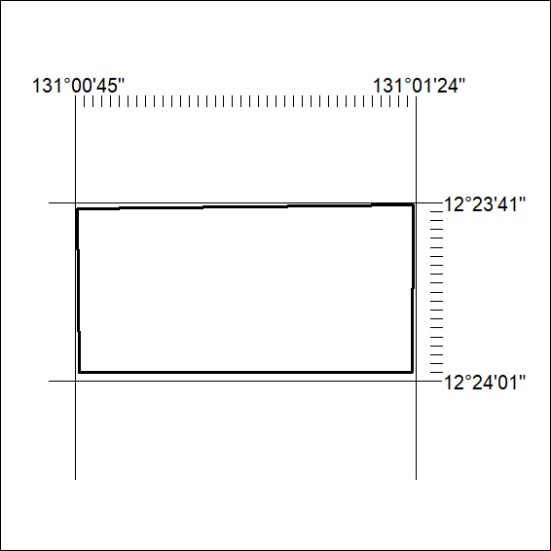 Mineral Titles ActNOTICE OF GRANT OF A  MINERAL TITLEMineral Titles ActNOTICE OF GRANT OF A  MINERAL TITLETitle Type and Number:Exploration Licence 32418Granted:22 April 2021, for a period of 6 YearsArea:41 Blocks, 134.98 km²Locality:RANFORD HILLName of Holder/s:100% TRAFALGAR RESOURCES PTY LTD [ACN. 612 053 166]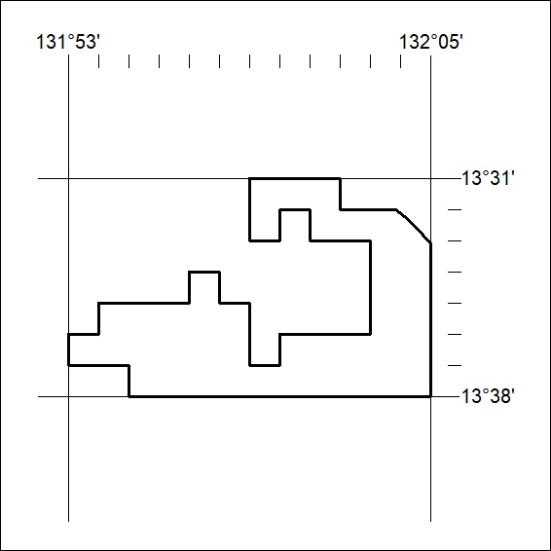 Area granted is indicated above. The titleholder is not permitted to exercise occupational rights on any land that is subject to a development title, or an application for a development title. Any land the subject of a Reserved Land gazettal under the Mineral Titles Act and all land vested in the Commonwealth of Australia is also excluded by description but not excised from the grant area.Area granted is indicated above. The titleholder is not permitted to exercise occupational rights on any land that is subject to a development title, or an application for a development title. Any land the subject of a Reserved Land gazettal under the Mineral Titles Act and all land vested in the Commonwealth of Australia is also excluded by description but not excised from the grant area.